Certified Local Government Program Contact List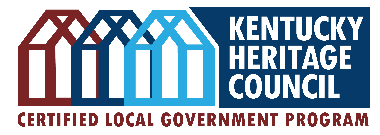 Updated February 2024CLG City/CountyDate CertifiedFirst NameLast Name Title(s)Preservation CommissionMailing AddressPhoneFaxEmail City of Anchorage8/30/1993AngieChickClerkAnchorage Historic Preservation Commission 1306 Evergreen Rd. P.O. Box 23266 Anchorage, KY 40223502-245-4654502-245-5651angie.chick@cityofanchorage.orgCity of Anchorage8/30/1993ReneeMajorCity Admin. OfficerAnchorage Historic Preservation Commission 1306 Evergreen Rd. P.O. Box 23266 Anchorage, KY 40223502-245-5651renee.major@cityofanchorage.orgCity of Anchorage8/30/1993BillWethertonChairmanAnchorage Historic Preservation Commission 1306 Evergreen Rd. P.O. Box 23266 Anchorage, KY 40223502-245-1929502-245-5651wetherto@aol.comCity of Bardstown1/29/1986CameronSkinnerPreservation Coord.Bardstown Historical Review Board220 N. Fifth St. Bardstown, KY 40004502-348-5947, ext. 2243502-348-2433cskinner@bardstownconnect.netCity of Bellevue6/24/1988Kirk HunterCampbell Co. P&ZBellevue Historic Preservation Commission 616 Poplar St. Bellevue, KY 41073859-292-3880859-261-8387khunter@campbellcountyky.govCity of Bellevue6/24/1988PierceTurnerAssist. Admin.Bellevue Historic Preservation Commission 616 Poplar St. Bellevue, KY 41073859-431-8866859-261-8387pierce.turner@bellevueky.orgBoone County9/3/1986JennaLeCountDir. of Comm. Dev. Services Boone County Historic Preservation Board2950 Washington St., P.O. Box 900 Burlington, KY 41005859-334-2111859-334-2264jlecount@boonecountyky.orgBoone County9/3/1986BridgetStrikerPres. PlannerBoone County Historic Preservation Board2950 Washington St., P.O. Box 900 Burlington, KY 41005859-342-2665, ext. 8131859-334-2264bstriker@boonecountyky.orgCity of Bowling Green4/30/1990BenPetersonExec. Dir.Warren County Historic Preservation Board922 State St. Suite 200 Bowling Green, KY 42101270-842-1953270-842-1282ben.peterson@bgky.orgCity of Bowling Green4/30/1990GinnyWilloughbyPlanner IWarren County Historic Preservation Board922 State St. Suite 200 Bowling Green, KY 42101270-393-3338270-842-1282ginny.willoughby@bgky.orgCity of Campbellsville10/26/2005DonnaLogsdonKCMM Coord. CLG Admin.Campbellsville Historic Preservation Commission204 N. Columbia Ave. Campbellsville, KY 42718270-404-2663270-465-0607donnaglogsdon@gmail.comCity of Campbellsville10/26/2005DianeFord-BenningfieldMayorCampbellsville Historic Preservation Commission204 N. Columbia Ave. Campbellsville, KY 42718270-465-7011270-465-0607Diane.ford-benningfield@campbellsville.usCity of Covington9/8/1986KaitlinBryanHist. Pres. ManagerCovington Urban Design Review BoardHistoric Preservation Office 20 West Pike St., 2nd Floor Covington, KY 41011859-292-2171859-292-2339Kaitlin.bryan@covingtonky.govCity of Covington9/8/1986TomWestDir. Of Econ. Dev.Covington Urban Design Review BoardHistoric Preservation Office 20 West Pike St., 2nd Floor Covington, KY 41011859-292-2168859-292-2339twest@covingtonky.govCity of Covington9/8/1986JoyPiersonAsst. City ManagerCovington Urban Design Review BoardHistoric Preservation Office 20 West Pike St., 2nd Floor Covington, KY 41011859-292-2320859-292-2339Joy.pierson@covingtonky.govCity of Danville4/4/1994SteveHunterCity Co. PlannerDanville Architectural Heritage BoardDanville City Hall, P.O. Box 670 Danville, KY 40423859-238-1235859-238-1236shunter@danvilleky.govCity of Danville4/4/1994BridgetteLesterDir. Code Enforcement Danville Architectural Heritage BoardDanville City Hall, P.O. Box 670 Danville, KY 40423859-936-6840859-238-1236blester@danvilleky.govCity of Danville4/4/1994MikaelaGerryPlanning DirectorDanville Architectural Heritage BoardDanville City Hall, P.O. Box 670 Danville, KY 40423859-238-1235859-238-1236mgerry@danvilleky.gov City of Danville4/4/1994JoniHouseHist. Pres. Admin.Danville Architectural Heritage BoardDanville City Hall, P.O. Box 670 Danville, KY 40423859-319-6101859-238-1236jhouse@danvilleky.govCity of Dawson Springs 1/30/1997JulieSellersCity AdministratorDawson Springs Historic Commission200 W. Arcadia Ave. Dawson Springs, KY 42408270-797-2781270-797-2221Julie.sellers@dawsonspringsky.comCity of Dawson Springs 1/30/1997JennySewellMayorDawson Springs Historic Commission200 W. Arcadia Ave. Dawson Springs, KY 42408270-797-2221mayor@dawsonspringsky.comCity of Dawson Springs 1/30/1997AmieThomasCity ClerkDawson Springs Historic Commission200 W. Arcadia Ave. Dawson Springs, KY 42408270-339-1274270-797-2221Amie.thomas@dawsonspringsky.comCity of Dawson Springs 1/30/1997PeggyFurgersonBoard ChairDawson Springs Historic Commission200 W. Arcadia Ave. Dawson Springs, KY 42408270-797-2221Furgerson_peggy@bellsouth.netCLG City/CountyDate CertifiedFirst NameLast Name Title(s)Preservation CommissionMailing AddressPhoneFaxEmail City of Frankfort9/19/1985EricCockleyPlanning Dir.Frankfort Architectural Review BoardPlanning & Community Development. 315 W. Second St. P.O. Box 697 Frankfort, KY 40602502-352-2100502-875-8502ecockley@frankfort.ky.govCity of Frankfort9/19/1985VickiBirenbergHistoric PreservationFrankfort Architectural Review BoardPlanning & Community Development. 315 W. Second St. P.O. Box 697 Frankfort, KY 40602502-892-8970502-875-8502vbirenberg@frankfort.ky.govCity of Frankfort9/19/1985JordanMillerPlanner IFrankfort Architectural Review BoardPlanning & Community Development. 315 W. Second St. P.O. Box 697 Frankfort, KY 40602502-875-8500, ext. 5109502-875-8502jmiller@frankfort.ky.govCity of Frankfort9/19/1985RebeccaHallGrant ManagerFrankfort Architectural Review BoardPlanning & Community Development. 315 W. Second St. P.O. Box 697 Frankfort, KY 40602502-352-2097502-875-8502rhall@frankfort.ky.govCity of Frankfort9/19/1985LauraHaggCity ManagerFrankfort Architectural Review BoardPlanning & Community Development. 315 W. Second St. P.O. Box 697 Frankfort, KY 40602502-352-2076502-875-8502lhagg@frankfort.ky.govCity of Hopkinsville10/27/1988HollyBoggessAsst. Dir. & Downtown Renaissance Dir.Hopkinsville Historic Preservation Commission710 S. Main St. P.O. Box 1125 Hopkinsville, KY 42241-1125270-887-4019hboggess@comdev-services.comCity of Hopkinsville10/27/1988BethRichardsonRes. Design ReviewHopkinsville Historic Preservation Commission710 S. Main St. P.O. Box 1125 Hopkinsville, KY 42241-1125270-887-4285270-887-4019brichardson@comdev-services.comCity of Hopkinsville10/27/1988SteveUnderwoodAttorneyHopkinsville Historic Preservation Commission710 S. Main St. P.O. Box 1125 Hopkinsville, KY 42241-1125270-887-4019City of Hopkinsville10/27/1988AngelaHerndonMang. Serv. Coord.Hopkinsville Historic Preservation Commission710 S. Main St. P.O. Box 1125 Hopkinsville, KY 42241-1125270-887-4285270-887-4019aherndon@comdev-services.comCity of Harrodsburg9/21/2023JoniHouseHAPC Pres. Coord.Arch. Pres. Commission 208 S. Main St. Harrodsburg, KY 40330859-319-6101hapc@harrodsburgcity.orgCity of Horse Cave1/27/2003JoyBennetCity Clerk/Treas.Horse Cave Board of Architectural ReviewCity Hall 121 Woodlawn Ave., P.O. Box 326 Horse Cave, KY 42749270-786-2680270-786-2688horsecave@hotmail.comCity of Horse Cave1/27/2003RandallCurryMayorHorse Cave Board of Architectural ReviewCity Hall 121 Woodlawn Ave., P.O. Box 326 Horse Cave, KY 42749270-786-2680270-786-2688Horsecavemayor2011@yahoo.comCity of Horse Cave1/27/2003HopeHawkinsCham. of CommerceHorse Cave Board of Architectural ReviewCity Hall 121 Woodlawn Ave., P.O. Box 326 Horse Cave, KY 42749270-786-2688Hart_co@scrtc.comCity of Horse Cave1/27/2003DonnaLogsdonCLG Coord.Horse Cave Board of Architectural ReviewCity Hall 121 Woodlawn Ave., P.O. Box 326 Horse Cave, KY 42749270-404-2663270-786-2688donnaglogsdon@gmail.comLouisville-Jefferson Co. Metro Govt.8/30/1985JoeRevermanAsst. Dir. of Planning & DesignMetro Hist. Landmarks & Pres. Districts Comm.Metro Planning & Design services 444 S. 5th St. Louisville, KY 40202502-574-6230502-574-8129502-574-5178Joe.reverman@louisvilleky.govLouisville-Jefferson Co. Metro Govt.8/30/1985JosephHabermanPlanning & Design ManagerMetro Hist. Landmarks & Pres. Districts Comm.Metro Planning & Design services 444 S. 5th St. Louisville, KY 40202502-574-2868502-574-8129502-574-5178Joseph.haberman@louisvilleky.govLouisville-Jefferson Co. Metro Govt.8/30/1985SavannahDarrHist. Pres. OfficerMetro Hist. Landmarks & Pres. Districts Comm.Metro Planning & Design services 444 S. 5th St. Louisville, KY 40202502-574-5705502-574-8129502-574-5178Savannah.darr@louisvilleky.govCity of La Grange11/9/1989RebeccaCrowderAsst. to MayorLa Grange Historic Districts Commission307 W. Jefferson St. La Grange, KY 40031502-222-1433502-222-5875bcrowder@lagrangeky.netCity of La Grange11/9/1989BarbaraManley CallowayLGHDC Coord.La Grange Historic Districts Commission307 W. Jefferson St. La Grange, KY 40031502-222-1433502-222-5875lagrangehdc@gmail.comCity of La Grange11/9/1989HeatherHottenrothHDCLa Grange Historic Districts Commission307 W. Jefferson St. La Grange, KY 40031502-558-5252502-222-5875heatherhottenroth@gmail.comLexington-Fayette Urban County Government4/14/1988BettieKerrHist. Pres. Dir.Lexington-Fayette County Board of Architectural ReviewLFUCG Division of Historic Preservation 200 Main Street Lexington, KY 40507859-258-3265, ext. 3266859-258-3394bettiek@lexingtonky.govLexington-Fayette Urban County Government4/14/1988BarryDennisHist. Pres. Spec.Lexington-Fayette County Board of Architectural ReviewLFUCG Division of Historic Preservation 200 Main Street Lexington, KY 40507859-258-3265, ext. 3266859-258-3394bdennis@lexingtonky.govLexington-Fayette Urban County Government4/14/1988AmeliaArmstrongHist. Pres. Spec.Lexington-Fayette County Board of Architectural ReviewLFUCG Division of Historic Preservation 200 Main Street Lexington, KY 40507859-258-3265, ext. 3266859-258-3394aarmstro@lexingtonky.govCity of Maysville9/7/1988GeorgeLargerP&Z Admin/CLG Coord.Maysville/Washington Board of Arch. ReviewMaysville Municipal Building P&Z Dept. 216 Bridge St. Maysville, KY 41056606-564-9419, ext. 319606-564-9416georgelarger@cityofmaysvilleky.govCity of Maysville9/7/1988MattWallingfordCity ManagerMaysville/Washington Board of Arch. ReviewMaysville Municipal Building P&Z Dept. 216 Bridge St. Maysville, KY 41056606-584-1016606-564-9416mattwallingford@cityofmaysvilleky.govCLG City/CountyDate CertifiedFirst NameLast Name Title(s)Preservation CommissionMailing AddressPhoneFaxEmail City of Middlesboro10/22/1989BooneBowlingMayorMiddlesboro Historic Commission 756 E. Lothbury Ave., P.O. Box 756 Middlesboro, KY 40965606-248-5670mayorbowling@gmail.comCity of Middlesboro10/22/1989JaneCambronExec. Asst.Middlesboro Historic Commission 756 E. Lothbury Ave., P.O. Box 756 Middlesboro, KY 40965606-248-5670cityofmiddlesboro@gmail.comCity of Middlesboro10/22/1989KirbySmith IIICommission Chair Middlesboro Historic Commission 756 E. Lothbury Ave., P.O. Box 756 Middlesboro, KY 40965606-248-5670kirbysmithiii@gmail.com City of Middletown2/7/1989J. Byron ChapmanMayorMiddletown Historic CommissionCity Hall 11803 Old Shelbyville Rd. P.O. Box 43048 Middletown, KY 40253502-245-2762502-245-6047mdtownmayor@bellsouth.netCity of Middletown2/7/1989MariannaButlerCity ClerkMiddletown Historic CommissionCity Hall 11803 Old Shelbyville Rd. P.O. Box 43048 Middletown, KY 40253502-245-6047clerk@cityofmiddletownky.orgCity of Middletown2/7/1989MarkStigersCommissionerMiddletown Historic CommissionCity Hall 11803 Old Shelbyville Rd. P.O. Box 43048 Middletown, KY 40253502-248-5670502-245-6047commissionerstigers@cityofmiddletownky.orgCity of Newport9/26/1988City of Newport9/26/1988Scott ClarkHist. Pres. OfficerNewport Hist. Pres. Comm.Development Services998 Monmouth St. Newport, KY 4107859-655-6347; 859-292-3637859-292-3663sclark@newportky.govCity of Newport9/26/1988City of Newport9/26/1988JenniferWilliamsHist. Pres. Asst.Newport Hist. Pres. Comm.Development Services998 Monmouth St. Newport, KY 4107859-655-6348859-292-3663jwilliams@newportky.gov City of Owensboro8/7/2001AbbySheltonCommunity Development DirectorOwensboro Historic Preservation BoardOwensboro City Hall, Community Development Dept. 101 E. 4th St. Owensboro, KY 42303270-687-8658270-687-8395abby.shelton@owensboro.orgCity of Owensboro8/7/2001EvanGogelHousing & Grant Coord.Owensboro Historic Preservation BoardOwensboro City Hall, Community Development Dept. 101 E. 4th St. Owensboro, KY 42303270-687-8657270-687-8395evan.gogel@owensboro.orgCity of Paducah2/22/1988Palmer StroupCLG Coord.Paducah Historic & Architectural Review Comm.Dept. of Planning 300 South 5th. St. Paducah, KY 42003270-444-8690, ext. 2065270-444-8689pstroup@paducahky.govCity of Paducah2/22/1988JoshSommerPlanner IPaducah Historic & Architectural Review Comm.Dept. of Planning 300 South 5th. St. Paducah, KY 42003270-444-8690, ext. 2065270-444-8689jsommer@paducahky.govCity of Paducah2/22/1988NicholasHutchinsonDir. of PlanningPaducah Historic & Architectural Review Comm.Dept. of Planning 300 South 5th. St. Paducah, KY 42003270-444-8690, ext. 2065270-444-8689nhutchinson@paducahky.govCity of Pikeville6/18/1991KathyAtkinsAdmin. & Exec. Dev. Asst.Pikeville Historic Preservation Board243 Main St. Pikeville, KY 41501606-437-5176606-437-4491Kathy.atkins@pikevilleky.govCity of Pikeville6/18/1991JillDotsonExec. Dir. Comm. Rel. & MSPikeville Historic Preservation Board243 Main St. Pikeville, KY 41501606-437-5108606-437-4491Jill.dotson@pikevilleky.govCity of Pikeville6/18/1991LisaSizemoreBusiness Retention & Expansion ManagerPikeville Historic Preservation Board243 Main St. Pikeville, KY 41501606-444-5291606-437-4491Lisa.sizemore@pikevilleky.govCity of Shelbyville11/13/1985BrianCushingHist. Dist. CoordinatorShelbyville Historic District Commission315 Washington Street Shelbyville, KY 40065502-220-6325502-633-4292bcushing@shelbyvillekentucky.comCity of Shelbyville11/13/1985FredRogersCity AdministratorShelbyville Historic District Commission315 Washington Street Shelbyville, KY 40065502-487-8202502-633-4292fred@shelbyvillekentucky.com